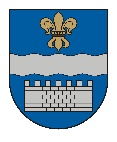 DAUGAVPILS DOMEK. Valdemāra iela 1, Daugavpils, LV-5401, tālr. 65404344, 65404365, fakss 65421941 e-pasts info@daugavpils.lv   www.daugavpils.lvL Ē M U M SDaugavpilī2022.gada 31.maijā					                                         Nr.356                  (prot.Nr.18, 6.§)Par atbalstu investīciju projekta “Avotu ielas pārbūve posmā no Liepājas ielas līdz Valkas ielai” īstenošanaiPamatojoties uz Daugavpils valstspilsētas un Augšdaugavas novada attīstības programmas 2022.-2027.gadam Daugavpils valstspilsētas investīciju plānu, Ministru kabineta 22.02.2022. noteikumu Nr.143 “Noteikumi par kritērijiem un kārtību, kādā 2022.gadā tiek izvērtēti un izsniegti valsts aizdevumi pašvaldībām Covid-19 izraisītās krīzes seku mazināšanai un novēršanai” 3.2.punktu, ņemot vērā Daugavpils domes ārkārtas Finanšu komitejas 2022.gada 31.maija sēdes atzinumu, atklāti balsojot: PAR – 11 (I.Aleksejevs, A.Gržibovskis, L.Jankovska, I.Jukšinska, V.Kononovs, N.Kožanova, M.Lavrenovs, I.Prelatovs, V.Sporāne-Hudojana, M.Truskovskis, A.Vasiļjevs), PRET – nav, ATTURAS – nav, Daugavpils dome nolemj: 1. Atbalstīt investīciju projekta “Avotu ielas pārbūve posmā no Liepājas ielas līdz Valkas ielai” (turpmāk – Investīciju projekts) īstenošanu.2. Iesniegt Investīciju projekta pieteikumu Vides aizsardzības un reģionālās attīstības ministrijai valsts aizdevuma saņemšanai, saskaņā ar Ministru kabineta 22.02.2022. noteikumiem Nr.143 “Noteikumi par kritērijiem un kārtību, kādā 2022.gadā tiek izvērtēti un izsniegti valsts aizdevumi pašvaldībām Covid-19 izraisītās krīzes seku mazināšanai un novēršanai” un tajos noteiktajiem kritērijiem.3. Nodrošināt līdzfinansējumu Investīciju projekta īstenošanai no pašvaldības budžeta līdzekļiem pa gadiem: 2022.gadā – 14 388.76 euro (četrpadsmit tūkstoši trīs simti astoņdesmit astoņi euro 76 centi); 2023.gadā – 13 702.71 euro (trīspadsmit tūkstoši septiņi simti divi euro 71 cents).4. Lēmuma izpildi kontrolē domes priekšsēdētāja vietnieks V.Kononovs.Pielikumā: Pašvaldības investīciju projekta “Avotu ielas pārbūve posmā no Liepājas ielas līdz Valkas ielai” apraksts.Domes priekšsēdētāja1.vietnieks		(personiskais paraksts)			                A.VasiļjevsPielikumsDaugavpils domes2022.gada 31.maijalēmumam Nr.356Pašvaldības investīciju projekta “Avotu ielas pārbūve posmā no Liepājas ielas līdz Valkas ielai” aprakstsDomes priekšsēdētāja1.vietnieks			(personiskais paraksts)		                A.VasiļjevsInvestīciju projekta pieteicējs Daugavpils pilsētas pašvaldībaInvestīciju projekta uzsākšanas un pabeigšanas mēnesis, gadsProjekta uzsākšana - 2022.gada augustsProjekta pabeigšana - 2023.gada jūnijsInvestīciju projekta mērķis:Uzlabot pašvaldības transporta infrastruktūru drošības un sasniedzamības veicināšanai, nodrošinot labas kvalitātes satiksmes infrastruktūru un tās ilgtspēju.Investīciju projekta izmaksas:Investīciju projekta kopējās izmaksas: 187 276.46 euroAizņēmuma kopējais apmērs  159 184.99 euro , tai skaitā:2022.gadam: 81 536.25 euro2023.gadam: 77 648.74  euroPašvaldības budžeta līdzfinansējuma kopējais apmērs  28 091.47 euro , tai skaitā:2022.gadam: 14 388.76 euro2023.gadam: 13 702.71 euroInvestīciju projekta tehniskā gatavībaVisiem ielu posmiem ir izdota būvatļauja un veiktas atzīmes par PN izpildi. Noslēdzies iepirkums.Investīciju projekta galvenās aktivitātes:Ielas posma garums ir 0,179 km.Būvprojektā paredzēti sekojoši risinājumi: koku un krūmu zāģēšana; ierakuma/uzbēruma būvniecība; slēgtas ūdens atvades sistēmas izbūve (lietus ūdens uztvērējakas-gūlijas); apgaismojuma izbūve; nobrauktuvju uz īpašumiem izbūve; autostāvvietu izbūve; salizturīgās kārtas būvniecība; nesaistītu minerālmateriālu mais. pamata nesošās apakškārtas būvniecība; nesaistītu minerālmateriālu mais. pamata nesošās virskārtas būvniecība; karstā asfaltbetona seguma apakškārtas izbūve; karstā asfaltbetona dilumkārtas izbūve; ceļa aprīkojuma – ceļa zīmju uzstādīšana; apzaļumošanas darbi.Vienlaikus tiek paredzēts nodrošināt arī vides pieejamības risinājumus ietvēm - ielu krustojumos ar ietvēm tiek paredzēts taktīlā bruģa segums.